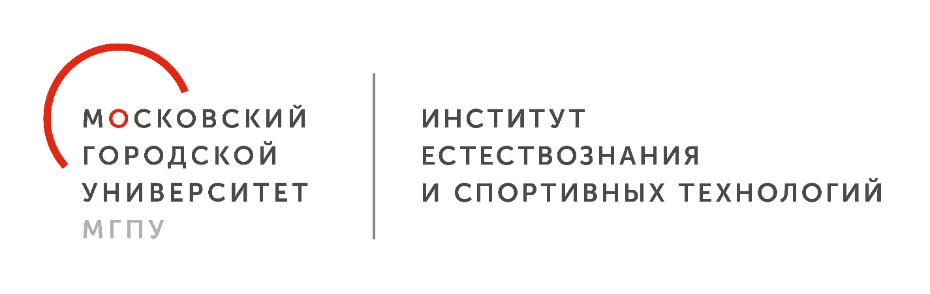 ИНФОРМАЦИОННОЕ ПИСЬМОПриглашаем Вас на интеллектуально-познавательный марафон в рамках XVII Всероссийского фестиваля науки NAUKA 0+ «Хочешь познать мир, начни с географии». Мероприятие будет проходить 8 октября с 10.00 до 12.30 в онлайн-формате на платформе Microsoft Teams. Преподаватели и студенты кафедры географии и туризма, волонтеры и сотрудники Геоцентра МГПУ подготовили для участников увлекательное действо, на котором школьникам и студентам, предстоит погрузиться в интересный и незабываемый мир географии!Зарегистрироваться на мероприятиеможно по ссылке:https://forms.office.com/Pages/ResponsePage.aspx?id=PA3pxjyeOkCD-Gs-Wsto8TLvXbsPJmxKjMYN6xj3jMZUM1VKUENST0oyMU9NRzVCVEVSOUVBUVBMSy4uПрисоединиться к мероприятию по ссылке:
(ссылка будет активна 8 октября).https://teams.microsoft.com/l/meetup-join/19%3ahBWzYtqG6WSUS-ptA-5rGLKzPLsocbYFsaNIQZt6QxQ1%40thread.tacv2/1657818783948?context=%7b%22Tid%22%3a%22c6e90d3c-9e3c-403a-83f8-6b3e5acb68f1%22%2c%22Oid%22%3a%22bb5def32-260f-4a6c-8cc6-0deb18f78cc6%22%7dПрограмма мероприятия:10.00 – 10.10 - открытие10.10 - 10.25 - мини-лекция по актуальным проблемам географии и географического образования;10.25-10.50 - виртуальные экскурсии по России;10.50 – 11.35 – географическая викторина «Своя игра»;11.35 – 11.45 - конкурс слоганов о географии (итоги);11.50 – 12.00 - подведение итогов заочного конкурса научных работ и проектов учащихся «Московский мегаполис: география, экология, краеведение и туризм». Конкурс пройдет с 10 сентября до 5 октября. Ссылка на регистрацию участников для участия в конкурсе и адрес отправления работ на конкурс здесь:https://forms.office.com/Pages/ResponsePage.aspx?id=PA3pxjyeOkCD-Gs-Wsto8TLvXbsPJmxKjMYN6xj3jMZUMjRITVhVOU9KQjUxNDdVTlYxTlNYVDdFUy4uПоложение о конкурсе и требования к оформлению работ в ПриложенииПобедителей и самых активных участников ждут награды!Приложение к информационному письмуПОЛОЖЕНИЕо Конкурсе научных работ и проектов школьников и студентов: «Московский мегаполис: география, экология, краеведение и туризм»1. Общие положения1.1. Настоящее Положение о Конкурсе научных работ и проектов школьников и студентов: «Московский мегаполис: география, экология, краеведение и туризм» в институте естествознания и спортивных технологий Государственного автономного образовательного учреждения высшего образования города Москвы «Московский городской педагогический университет» (далее Конкурс) определяет цели и задачи Конкурса, порядок организации, проведения и подведения итогов, награждения победителей Конкурса,1.2. Организатором Конкурса является кафедра географии и туризма института естествознания и спортивных технологий Государственного автономного образовательного учреждения высшего образования города Москвы «Московский городской педагогический университет» (далее — Университет).2. Цель и задачи конкурса2.1. Цель Конкурса раскрытие научного и творческого потенциала современных и «вчерашних» школьников, развитие навыков научных исследований в области географии, краеведения и естественных наук.2.2. Задачи Конкурса:— развитие интереса обучающихся к географии, краеведению, туризму, экологии;— содействие профессиональной ориентации школьников и продолжению их образования;— пропаганда научных знаний.3. Участники конкурса3.1. В Конкурсе принимают участие:учащиеся 5-11 классов общеобразовательных организаций, обучающиеся образовательных организаций среднего профессионального образования;студенты бакалавриата.3.2. К участию в Конкурсе допускаются как индивидуальные участники, так и творческие коллективы.3.3. Количество членов творческого коллектива не ограничено.4. Сроки проведения4.1. Конкурс проводится в МГПУ с 10 сентября по 5 октября 2022 года.5. Порядок организации и проведения Конкурса5.1. Взимание платы за участие в Конкурсе не допускается.5.2. Для участия в Конкурсе участнику необходимо подать на адрес электронной почты Конкурса, указанной в регистрационной анкете в сроки, установленные пунктом 4.2 настоящего Положения следующие документы;— заявку участника Конкурса;— конкурсную работу.Ссылка на регистрацию участников для участия в конкурсе и адрес отправления работ на конкурс здесь:https://forms.office.com/Pages/ResponsePage.aspx?id=PA3pxjyeOkCD-Gs-Wsto8TLvXbsPJmxKjMYN6xj3jMZUMjRITVhVOU9KQjUxNDdVTlYxTlNYVDdFUy4u5.3. Подать заявку могут руководители образовательных организаций, научные руководители конкурсных работ, участники Конкурса, родители (законные представители) участников Конкурса.6. Организационный комитет и жюри конкурса6.1. Для организации и проведения Конкурса в институте естествознания и спортивных технологий Университета создается Организационный комитет Конкурса (далее Оргкомитет Конкурса). 6.2. Организационный комитет Конкурса:— обеспечивает проведение Конкурса;— обеспечивает хранение конкурсных заданий;— осуществляет информационное сопровождение Конкурса в образовательных организациях г. Москвы;— утверждает результаты Конкурса и доводит их до сведения участников Конкурса;— утверждает список победителей и призеров Конкурса;— проводит регистрацию участников Конкурса;— обеспечивает хранение конкурсных заданий;6.3. Для оценивания работ, представленных на конкурс, создается жюри.6.4. Состав жюри формируется Оргкомитетом из числа профессорско-преподавательского состава института естествознания и спортивных технологий Университета. В состав жюри включаются не менее 4 человек.6.5. Жюри:— проверяет и оценивает работы участников Конкурса;— готовит предложения для утверждения победителей и призеров Конкурса.7. Тематика работ и требования к работам7.1. Тематика работ охватывает весь спектр проблем, связанных с развитие географии, экологии, краеведения и туризма. Приветствуются также междисциплинарные работы.7.2. Название работы устанавливается участником (ами) Конкурса самостоятельно.7.3. Форма написания работы — произвольная: исследование, теоретическое изложение проблемы и т.д.7.4. Объем представленной работы — не более 10 страниц формата А4.7.5. Шрифт текста работы — 14 Times New Roman, интервал — одинарный,7.6. В работе обязательно указывается:— титульный лист (сверху – полное название и № учебного заведения, далее посередине - названием работы, ниже сведения об авторе – ФИО, класс/курс; далее информация о научном руководителе – ФИО учителя и его предмет или ФИО преподавателя, его ученая степень и должность);— введение – актуальность, цель, задачи исследования, материалы;— основная часть;— авторские выводы;— список литературы в алфавитном порядке.7.7. Работа может содержать иллюстративный материал: карты, схемы диаграммы, графики, таблицы и т.д.8. Оценивание работ8.1. Работы оцениваются по следующим критериям:актуальность проблемы;оригинальность темы;наличие авторского исследовательского компонента;наличие и качество иллюстраций, в том числе, географических карт;стиль изложения;оформление.9. Номинации9.1. По результатам оценки объявляются победители в каждой из номинаций:9.1.1. Победители:—  Победители Конкурса (призовые места) — 1, 2 и З места;— Победители в номинациях: «География», «Краеведение», «Туризм», «Экология», «Междисциплинарные исследования».10. Подведение итогов Конкурса10.1. Победители Конкурса и их руководители получают Почетные грамоты.10.2. Всем участникам Конкурса, не занявшим призовые места, вручаются сертификаты участников.10.3. Руководители и работники образовательных организаций, подготовившие участников, награждаются благодарственными письмами.10.4. Церемония награждения победителей и участников Конкурса состоится 8 октября 2022 года и будет приурочена к мероприятию Всероссийского фестиваля науки на площадке ИЕСТ МГПУ «Хочешь познать мир, начни с географии».Председатель оргкомитета конкурса:Зав. кафедрой географии и туризмаИЕСТ МГПУ                                                                                      О.В. ШульгинаЗам. председателя оргкомитета:доцент кафедры географии и туризмаИЕСТ МГПУ                                                                                       Т.С. Воронова